DESEMBER!!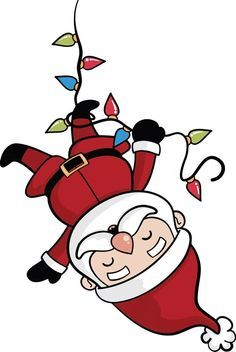 Velkommen til den koseligste måneden av de alle; DESEMBER! Nå er alle barna på hvitveis begynt, og tiden for julekos er i gang.Vigilo er oppe, og jeg håper alle har begynt å bruke det. Enda i en overgangsprosess, så kommer nok til å bli info der inne, men også på sms. Så fint om dere også sender beskjeder både inne på Vigilo og sms.  Vi har valgt å ha adventsamlingene hver for oss. For de minste blir det litt lenge å sitte stille, og litt vanskelig å følge med. Så vi har valgt å ha det på avdelingen. Her får barna høre juleevangeliet så skal vi «tenne» lys og synge et barn er født i Betlehem. I desember kommer vi til ha barna med på baking og julegavelaging. Vi skal ha musikksamlinger og julesamlinger. Dele oss i grupper så ofte vi kan, for dette ser vi alle barna har fått utbytte av. Kan bli litt maling i desember, når det står litt aktivitet på planen. Så ikke ta på barna det fineste fine, for det er godt mulig det kan bli litt søl. Vi kommer til å ha samling hver dag med nisserød og nisseblå, og ha en sang/aktivitetskalender. Hvert barn skal hver sin dag få trekke et hjerte med en sang/aktivitet på, og pynte juletreet med en julekule. 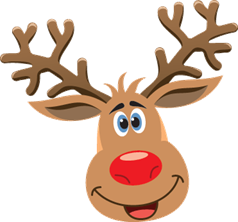 Viktige datoer i desember: 7. desember arrangerer FAU juleverksted. Alle er hjertelig velkomne fra 16.45-18.30. Her blir det ulike stasjoner på hver avdeling.13 desember er Lucia feiring. Her er det skolegruppa som går. Vi kommer til å spise lussekatter etter toget på avdelingen. Dette blir ca. 08.00. de som ønsker har lov til å komme å se toget og bli med å spise lussekatter. 15 desember er nissefest. Kle barna i røde/nisseklær om dere ønsker. Denne dagen blir det fellessamling, med julesanger og kanskje en tur rundt treet. Nissen kommer på «besøk».  På liten avdeling har vi erfart at det kan være litt skummelt, så vi skaper heller litt spenning rundt det, og kanskje vi får en gave eller to til avdelingen.Uke 50 kommer Tove til å være hos oss onsdag til fredag. Er også blitt veldig kaldt ute. Sjekk alltid hyllene til barna å se at de har alt de trenger. Viktig med god dress og gode sko. Og gjerne sjekk hanskene til barna, at det er funksjonelle 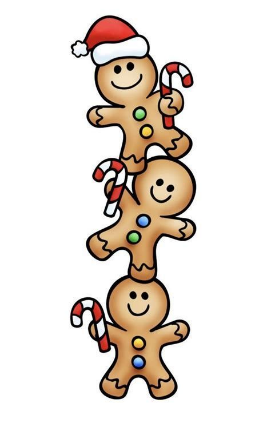 For de som sover er det godt med noen ekstra klær. Enten fleece eller ull! Soveskuret er kaldt. Vi ønsker dere alle en fredelig og avslappende juletid og et godt nytt år! så gleder vi oss til et nytt år med barna deres i 2024. Husk 2. januar er barnehagen stengt <3 Juleklemmer fra alle på hvitveis; Jannike, Bjørg, Susanne, Silje & Karianne  